Publicado en Bilbao el 15/10/2018 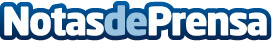 SamyLabs diseña una impresora 3D en metal con tecnología puntaA través de un acuerdo con ONA Electroerosión, presentará su primer modelo comercial a mediados de 2019
Datos de contacto:Servicios PeriodísticosNota de prensa publicada en: https://www.notasdeprensa.es/samylabs-disena-una-impresora-3d-en-metal-con Categorias: Fotografía Hardware País Vasco E-Commerce Consumo Premios Otras Industrias Innovación Tecnológica http://www.notasdeprensa.es